Муниципальное бюджетное дошкольное образовательное учреждениеДетский сад №9 «Улыбка» с. ВеденоОТЧЁТ О РЕЗУЛЬТАТАХ САМООБСЛЕДОВАНИЯМуниципального бюджетногодошкольного образовательного учрежденияДетский сад № 9 «Улыбка» с. Ведено за 2020годс. Ведено-2021г.Процедуру самообследования МБДОУ №9 «Улыбка» с. Ведено регулируют следующие нормативные документы и локальные акты:- Федеральный закон № 273-ФЗ от 29.12.2012г «Об образовании в Российской Федерации» с изменениями от 8 декабря 2020 года;Приказом Министерства образования и науки Российской Федерации от 17 октября 2013 г. N 1155 «Об утверждении федерального государственного образовательного стандарта дошкольного образования»;-  Приказ Министерства образования и науки Российской Федерации от 14.06.2013 № 462 с изменениями от 14.12.2017 № 1218 «Об утверждении Порядка проведения самообследования образовательной организации»;- Приказом Министерства образования и науки Российской Федерации от 10.12. 2013 № 1324 «Об утверждении показателей деятельности образовательной организации, подлежащей самообследования»;- Постановления Правительства Российской Федерации от 10.07.2013 № 582 «Об утверждении Правил размещения на официальном сайте образовательной организации в информационно-телекоммуникационной сети «Интернет» и обновления информации об образовательной организации».- Приказ Рособрнадзора от14.08.2020 №831 «Об утверждении Требований к структуре официального сайта образовательной организации в     информационно-телекоммуникационной сети «Интернет» и формату предоставления информации»- Приказ Министерства Просвещения № 373 от 31 июля 2020 «Об утверждении Порядка организации и осуществления образовательной деятельности по основным общеобразовательным программам - образовательным программам дошкольного образования»-  Постановление Главного санитарного врача РФ от 30.06.2020г. за № 16  СП 3.1./2.4. 3598-20 «Санитарно-эпидемиологические требования к устройству, содержанию и организации работы дошкольных образовательных организаций»,- Постановление Главного государственного санитарного врача РФ от 28.09.2020 г. № 28 «Об утверждении санитарных правил СП 2.4.3648-20 СанПиН 2.4.1.3049-13 «Санитарно-эпидемиологические требования к организации воспитания и обучения, отдыха и оздоровления детей и молодежи.Цель самообследования:Обеспечение доступности и открытости информации о состоянии развития учреждения на основе анализа показателей, установленных федеральным органом исполнительной власти, а также подготовка отчёта о результатах самообследования.Задачи самообследования:-получение объективной информации о состоянии образовательного процесса в образовательной организации; выявление положительных и отрицательных тенденций в образовательной деятельности; установление причин возникновения проблем и поиск их устранения.В процессе самообследования проводится оценка:образовательной деятельности;системы управления организацией;содержания и качества образовательного процесса организации;качества кадрового, программно-методического обеспечения, материально- технической базы;формирование внутренней системы оценки качества образования;анализ показателей деятельности учреждения, подлежащей самообследованию.Ⅰ.Аналитическая частьОбщие сведения об учреждении. Организационно-правовое обеспечение образовательной деятельностиОбразовательную деятельность учреждения регламентируют следующие локальные акты: -Устав МБДОУ Детский сад №9 «Улыбка» с. Ведено от 25.02.2019г.;  -Образовательная программа учреждения; -Годовой план работы учреждения;  -Программа развития учреждения;  -Учебный план и др.  Система договорных отношений, регламентирующих деятельность учреждения, представлена: -Трудовым договором с руководителем учреждения;  -Договор с родителями (законными представителями воспитанников);-Коллективным договором с приложениями и др. Учреждение обеспечивает взаимодействие с социумом.  Наблюдается тенденция к расширению и углублению связей учреждения с другими образовательными, медицинскими учреждениями и учреждениями культуры. Творческое сотрудничество с социальными партнерами осуществляется согласно договорам и плану мероприятий совместной деятельности:- Договор о сотрудничестве между МБДОУ №9 «Улыбка» с. Ведено и МБОУ « Веденская СОШ №1»1.2.Система управления Управление учреждением осуществляется в соответствии с Федеральным законом «Об образовании в Российской Федерации», на основании Устава с соблюдением принципов единоначалия и самоуправления. Схема общественного управленияСхема административного управленияФормами самоуправления учреждения являются:-Общее собрание трудового коллектива;  - Родительский комитет;- Педагогический Совет;- Первичная профсоюзная организация.В соответствии с положением о контрольной деятельности, в целях совершенствования руководства и контроля за образовательным процессом учреждения между членами администрации и заведующим распределены полномочия и ответственность за выполнение управленческих функций.Общее руководство учреждением осуществляет общее собрание трудового коллектива, вопросы его компетенции определяются Уставом.Непосредственное управление учреждением осуществляет руководитель организации по должности заведующий – Сугаипова Залина Умаровна; стаж педагогической работы – 13 лет; в данной должности –1 год 10 месяцев, аттестация на подтверждение соответствия занимаемой должности в 2019 году, установление квалификационной категории – отсутствует.  Основные вопросы по управлению учреждением решаются на заседаниях трудового коллектива, которые проводятся 2-3 раза в год и ежемесячно. Текущие проблемы – на пятиминутках еженедельно. Основными задачами Педагогического совета, общего собрания трудового коллектива и родительского комитета являются непосредственное участие  в управлении учреждением, выбор стратегических путей развития учреждения и подготовка управленческих решений, входящих в компетенцию того или иного органа. Их функции и направления деятельности прописаны в соответствующих положениях. Вывод: В ДОУ создана структура управления в соответствии с целями и содержанием работы учреждения.1.3.Организация учебного процессаПрием детей в учреждение осуществляется в соответствии с Положением о порядке приема, перевода, отчисления и восстановления детей в ДОУ (утвержденный приказом заведующего ДОУ) Отношения между учреждением и родителями воспитанников (законными представителями) строятся на договорной основе – Договор об образовании.  Общее количество групп – 2 группы. Созданы психолого- педагогические условия для осуществления педагогического процесса (психолого – педагогического консилиум).В соответствии с годовым планом в ДОУ планомерно проводятся праздники, развлечения, экскурсии, и т.д.Общее количество воспитанников на конец 2020 года составляет 52 детей. Из них по возрастным группам:  - младшая группа «Колобок» – 26,- старшая группа «Шовда» – 26,Детский сад функционирует в режиме 5 дневной рабочей недели.   Образовательный процесс осуществляется по двум режимам - с учетом теплого и холодного периода года; строится с учетом возрастных принципов и адекватных дошкольному возрасту форм работы с детьми.  Вывод: воспитательно-образовательный процесс в ДОУ строится с учетом требований -  Постановление Главного санитарного врача РФ от 30.06.2020г. за № 16  СП 3.1./2.4. 3598-20 «Санитарно-эпидемиологические требования к устройству, содержанию и организации работы дошкольных образовательных организаций»,- Постановление Главного государственного санитарного врача РФ от 28.09.2020 г. № 28 «Об утверждении санитарных правил СП 2.4.3648-20 СанПиН 2.4.1.3049-13 «Санитарно-эпидемиологические требования к организации воспитания и обучения, отдыха и оздоровления детей и молодежи.Выполнение детьми программы реализуется в полном объеме.1.4. Содержание и качество подготовки воспитанниковВ воспитательно-образовательном процессе учреждения реализуется образовательная программа дошкольного образования, которая разработана в соответствии с ФГОС ДО и на основе примерной общеобразовательной программы дошкольного образования «От рождения до школы» под редакцией Н.Е. Вераксы, Т.С. Комаровой, М.А. Васильевой;Издательство МОЗАИКА-СИНТЕЗ, Москва, 2017г.Используемые парциальные образовательные программы при реализации обязательной части и части, формируемой участниками образовательных отношенийВ соответствии с требованиями ФГОС ДО педагогический коллектив основными  целями своей работы  считает:- создание благоприятных условий для полноценного проживания ребенком дошкольного детства, формирование основ базовой культуры личности; разностороннее развитие психических и физических качеств в соответствии с возрастными и индивидуальными особенностями; подготовка к жизни в современном обществе и к обучению в школе. Эти цели реализуются в процессе разнообразных видов детской деятельности: игровой, коммуникативной, трудовой, познавательно – исследовательской, речевой, продуктивной, музыкальной.Для достижения целей Программы решались следующие задачи:- создать комфортный и благоприятный психологический климат, обеспечивающий личностно – ориентированный подход к ребенку;- создать оптимальные условия для самореализации и раскрытия творческого потенциала воспитанников и педагогов, укрепления здоровья и эмоционального благополучия;- организовать насыщенную и безопасную жизнедеятельность, событийность, приоритет развивающих и воспитательных задач в ДОУ для благоприятной социализации детей и заложения основ для формирования базовых компетентностей;-  создать условия, обеспечивающие эффективность и результативность работы всех участников образовательного процесса, установление сотрудничества с родителями, заинтересованными организациями, обеспечение научно – консультативной поддержки;- развитие готовности к обучению в школе, формирование компетентностей, обеспечивающих благоприятную адаптацию и успешное вхождение в новую среду;- психологизация педагогического процесса в соответствии со специфическими характеристиками дошкольного возраста.         Отслеживание уровней развития детей осуществляется на основе педагогической диагностики.Основные диагностические методы педагога образовательной организации: наблюдение;проблемная (диагностическая) ситуация;беседа.Формы проведения педагогической диагностики:индивидуальная;подгрупповая;групповая.        Результаты педагогической диагностики показывают преобладание детей с высоким и средним уровнями развития, что говорит об эффективности педагогического процесса в ДОУ.Результаты диагностики готовности детей старшего дошкольного возраста к обучению в школе на начало и конец учебного года: Оздоровительная работаВажным показателем результатов работы ДОУ является здоровье детей. Для сохранения физического и психического здоровья большое внимание уделяется режиму работы, расписанию образовательной деятельности, соблюдению санитарно-гигиенических норм. Учебная нагрузка не превышает предельно допустимой нормы. Проводится комплексная диагностика уровня физического развития и состояния здоровья дошкольников. Анализ организации питанияОрганизация питания в ДОУ обеспечивает питание детей в соответствии с действующими Санитарно-эпидемиологическими правилами и нормативами, с учетом возраста и времени пребывания детей в ДОУ.Питание детей осуществляется в соответствии с примерным 10-дневным меню, утвержденным заведующим.Контроль за качеством питания, разнообразием, витаминизацией блюд, закладкой продуктов питания, кулинарной обработкой, выходом блюд, вкусовыми качествами пищи, санитарным состоянием пищеблока, правильностью хранения, соблюдением сроков реализации продуктов возлагается на медицинскую сестру.Все продукты, которые поступают в детское учреждение, соответствуют государственным стандартам и сопровождаются документацией с указанием их качества, сроков реализации, количества. В случае несоответствия продуктов питания требованиям, осуществляется их возврат. Корректировка заявок проводится ежедневно медицинской сестрой. Питьевой режим проводится в соответствии с требованиями СанПиН. Питьевая вода доступна воспитанникам в течение всего времени нахождения в учреждении.Результаты оздоровительной работы       Показатели заболеваемости за 2020 год обусловлены обострением эпидемиологической обстановки по заболеваемости ОРВИ и гриппом зимой и весной среди детского населения региона.         Вывод: воспитательно-образовательный процесс в ДОУ строится с учетом требований санитарно-гигиенического режима в дошкольных учреждениях.         Выполнение детьми программы реализуется в полном объеме. В ДОУ созданы условия для организации дополнительного образования обучающихся, расширения их кругозора, социализации в обществе.1.5. Качество кадрового состава  Педагогическими кадрами, медицинским и техническим персоналом учреждение укомплектовано согласно штатному расписанию, утвержденному:Штатное расписание состоит из 31 единиц. Количество работников в среднем – 22 человек.Административно-управленческий персонал - 3 человека:заведующий – 1;заместитель заведующий по воспитательно-методической части– 1;заместитель заведующий по административно-хозяйственной части– 0;главный бухгалтер – 1.Педагогический персонал – 5 человек:воспитатели – 4;педагог-психолог– 0;педагог дополнительного образования – 0;инструктор по физической культуре – 0;музыкальный руководитель – 1;учитель-логопед – 0.Медицинский персонал: медицинская сестра– 1;диетическая сестра– 0.Учебно-вспомогательный персонал – 7 человек:помощник воспитателя – 3;бухгалтер– 0;программист – 1;делопроизводитель – 1;завхоз – 1.Уровень профессиональной подготовки педагогических работников соответствует  требованиям профессионального стандарта и квалификационных характеристик ЕКС:-  2 человек – с высшим педагогическим образованием;-  3 человека – со средним педагогическим образованием. В 2020 году, в период нахождения на карантине, в самоизоляции, в условиях распространения короновирусной инфекции (COVID-19), прошли дистанционно курсы повышения квалификации 5 педагогов по следующим темам:- Конвенция о правах ребенка и права ребенка в соответствии с требованиями профессиональных стандартов (34 часа)- Обработка персональных данных в общеобразовательных организациях (17 часов),- Профилактика коронавируса, гриппа и других острых респираторных вирусных инфекции в общеобразовательных организациях (16 часов),- Основы обеспечения информационной безопасности детей (22 часа) Аттестацию на соответствие занимаемой должности прошли 0 человек.         Педагоги ДОУ эффективно участвуют в работе методических объединений, знакомятся с опытом работы своих коллег и других дошкольных учреждений.            У каждого педагога ДОУ имеется план по самообразованию.          Вывод: Анализ педагогического состава ДОУ позволяет сделать выводы о том, что педагогический коллектив квалифицированный, имеет высокий уровень педагогической культуры, перспективный. В ДОУ созданы условия для профессионального развития педагогов.  Все это в комплексе дает хороший результат в организации педагогической деятельности и улучшении качества образования и воспитания дошкольников.1.6. Качество учебно-методического, библиотечно-информационного обеспечения, материально-технической базы В учреждении созданы условия для разностороннего развития детей с 3 до 7 лет.  В соответствии с программно-методическим обеспечением к образовательной программе дошкольного образования учреждение на 90 % укомплектовано учебно-методической и художественной литературой; в каждой возрастной группе имеется необходимый учебно-методический и дидактический комплексы. Детский сад оснащен современным оборудованием для разнообразных видов детской деятельности в помещении и на участках для групп размещены песочницы, качели, оздоровительные дорожки (во время летнего оздоровительного периода). В воспитательно-образовательном процессе активно используются информационно-коммуникационные технологии. Все  компоненты развивающей предметной среды  учреждения (в помещении и на участке)  включают оптимально возможные условия для полноценного разностороннего развития детей. развивающая предметно – пространственная среда в ДОУ безопасная, доступная, полифункциональная, содержательная, эстетичная, насыщенная, вариативная. В ДОУ постоянно обновляется библиотека периодических изданий педагогической, управленческой направленности. Оформлена подписка на следующие периодические издания: «Берийн беш», «Мой профсоюз», «Ламанан аз». Используются аудио и видематериалы познавательной направленности.       Использование компьютерных технологий помогает педагогам не только сделать изучение материала более наглядным, интересным, проблемным, но и показать связь между отдельными областями. Информационное обеспечение ДОУ позволяет качественно осуществлять образовательную деятельность. Являясь активными пользователями образовательных сайтов, воспитатели размещают свои материалы и получают доступ к ресурсам других педагогов. Это позволяет разнообразить свою педагогическую деятельность, овладеть новыми педагогическими приёмами. Значительно возросло посещение вебинаров как в режиме офлайн, так и в режиме онлайн, что   помогает педагогам самостоятельно повышать свою профессиональную компетентность. Функционирует официальный сайт ДОУ, имеется доступ в интернет. Выводы: ДОУ имеет достаточное обеспечения учебно – методическими пособиями, педагоги могут пользоваться интернет ресурсами. Оценка материально-технической базы         Детский сад располагается в двухэтажном кирпичном здании. Здание детского сада светлое, имеется автономное отопление, водопровод, канализация, сантехническое оборудование в удовлетворительном состоянии. Территория детского сада имеет ограждение и разбита на следующие участки: Спортивная площадка;6 прогулочных участков, соответствующих СанПиН, оборудованных малыми   архитектурными формами, песочницами, скамейками.В детском саду 2 групповых помещений. В состав группового помещения входят приемная, игровая, спальня, туалетная комната.         Материально-техническая и развивающая среда МБДОУ №9 «Улыбка» с. Ведено соответствует всем санитарно-гигиеническим требованиям.          Познавательное и социально-личностное развитие ребенка осуществляется в следующих помещениях:         Групповые комнаты.  Во всех группах детского сада  созданы условия для разнообразных видов активной деятельности детей – игровой, познавательной, трудовой, творческой и исследовательской.  Группы оснащены  игрушками и пособиями в соответствие с возрастными особенностями детей. Эстетическое оформление групповых комнат способствует благоприятному психологическому климату, эмоциональному благополучию детей.          Художественно-эстетическое направление работы проходит в группах.        Двигательная деятельность осуществляется в группе и на спортивной площадке территории детского сада.         Программно-методическое обеспечение педагогов осуществляется в методическом кабинете, где имеется необходимая литература, наглядные пособия по всем направлениям деятельности детского сада.  В ДОУ также функционируют: кабинет заведующего, пищеблок, медицинский кабинет.         В ДОУ созданы необходимые условия для обеспечения безопасности: установлена тревожная кнопка с выводом на пульт охраны 01, имеется план эвакуации людей при пожаре, инструкции, определяющие действия персонала по обеспечению быстрой эвакуации.         ДОУ укомплектовано необходимыми средствами противопожарной безопасности: огнетушителями, знаками ПБ, установлена автоматическая пожарная сигнализация.         В ДОУ проводится работа по обеспечению антитеррористической безопасности: разработан Паспорт антитеррористической защищенности, действует контрольно-пропускной режим.В дошкольном учреждении ведется систематически работа по созданию предметно-развивающей среды. Развивающая предметно-пространственная среда оборудована с учётом возрастных особенностей детей, охраны и укрепления их здоровья, учета особенностей и коррекции недостатков их развития и принципов ФГОС ДО. Развивающая среда групп постоянно обновляется в соответствии с комплексно-тематическим планированием педагогов, обеспечивает все условия для организации разнообразных видов детской деятельности, с учетом интересов детей.         Предметная среда всех помещений оптимально насыщена, выдержана мера «необходимого и достаточного» для каждого вида деятельности, представляет собой «поисковое поле» для ребенка, стимулирующее процесс его развития и саморазвития, социализации.  Созданная развивающая среда открывает нашим воспитанникам весь спектр возможностей, направляет усилия детей на эффективное использование отдельных ее элементов.         Организованная в ДОУ предметно-развивающая среда инициирует познавательную и творческую активность детей, предоставляет ребенку свободу выбора форм активности, обеспечивает содержание разных форм детской деятельности, безопасна и комфортна, соответствует интересам, потребностям и возможностям каждого ребенка, обеспечивает гармоничное отношение ребенка с окружающим миром.  Детский сад оснащен 1 компьютером, 2 ноутбука, который имеет доступ к сети интернет.         Вывод: материально-техническое состояние Детского сада и территории соответствует действующим санитарно-эпидемиологическим требованиям к устройству, содержанию и организации режима работы в дошкольных организациях, правилам пожарной безопасности, требованиям охраны труда.Для повышения качества предоставляемых услуг необходимо дальнейшее оснащение современным оборудованием для осуществления образовательной деятельности с учетом новых требований. Приобрести мультимедийное оборудование, позволяющее более эффективно вести процесс обучения воспитанников.1.7. Формирование внутренней системы оценки качества образованияВнутренняя система оценки качества образования определена  Положением о  системе внутреннего мониторинга качества образования ДОУ (утвержденным приказом заведующего).В учреждении  используются следующие формы: административного контроля, административно-общественного контроля по охране труда, организация работы по обеспечению пожарной безопасности.Качество дошкольного образования отслеживается в процессе педагогической диагностики и мониторинга  состояния образовательной деятельности учреждения. Педагогическая диагностика воспитателя (специалиста) направлена на изучение ребенка дошкольного возраста для познания его индивидуальности и оценки его развития как субъекта познания, общения и деятельности; на понимание мотивов его поступков, видение скрытых резервов личностного развития, предвидение его поведения в будущем.  Мониторинг направлен на отслеживание качества -результатов деятельности учреждения в текущем учебном году; -педагогического процесса, реализуемого в учреждении; -качества условий деятельности учреждения (анализ условий предусматривает оценку профессиональной компетентности педагогов и оценку организации  развивающей предметно-пространственная среды).  В связи со сложившейся ситуацией распространения коронавирусной инфекции (СОVID-19), мониторинг на конец 2019-2020 учебного года с воспитанниками не проведен.Вывод: в дошкольной организации создана функциональная, соответствующая законодательным и нормативным требованиям внутренняя система оценки качества, позволяющая своевременно корректировать различные направления деятельности ДОУ.Результаты анализа показателей деятельности организацииРезультаты самообследования деятельности ДОУ позволяют сделать выводы о том, что в ДОУ созданы условия для реализации образовательных программ дошкольного образования в условиях реализации ФГОС ДО.  Обеспечение качества образовательной деятельности с детьми происходило за счет создания условий для организации образовательного процесса согласно нормативно-правовым документам, создания условий для дополнительного образования детей, складывающейся системы поддержания здоровья детей и физического развития, за счет профессиональной подготовки кадров. Организация педагогического процесса отмечается гибкостью, ориентированностью на возрастные и индивидуальные особенности детей, что позволяет осуществить личностно-ориентированный подход к детям.        Содержание образовательно-воспитательной работы соответствует требованиям социального заказа (родителей), обеспечивает обогащенное развитие детей за счет использования базовой и дополнительных программ;      В ДОУ работает коллектив единомышленников из числа профессионально подготовленных кадров, наблюдается повышение профессионального уровня педагогов, создан благоприятный социально-психологический климат в коллективе, отношения между администрацией и коллективом строятся на основе сотрудничества и взаимопомощи. Материально-техническая база, соответствует санитарно-гигиеническим требованиям.     Запланированная воспитательно-образовательная работа на 2020 год, за исключением периода нахождения на карантине в самоизоляции, в условиях распространения новой короновирусной инфекции (COVID – 19) выполнена в полном объеме.Цели, задачи и перспективы.         По итогам работы ДОУ за 2020 год за исключением периода нахождения на карантине в самоизоляции, в условиях распространения новой короновирусной инфекции (COVID – 19), определены следующие приоритетные направления деятельности.- создание условий для мотивации педагогов на внедрение инновационных педагогических технологий в образовательной деятельности,- создание условий для самореализации каждого ребенка в совместной и самостоятельной деятельности, через участие в конкурсах разного уровня.- повышение социального статуса дошкольного учреждения,- создание равных возможностей для каждого воспитанника в получении дошкольного образования, - повышение уровня педагогического просвещения родителей (законных представителей) обеспечиваемых консультативной поддержкой ДОУ,- рост творческих достижений всех субъектов образовательного процесса, овладение комплексом технических навыков и умений, необходимых для их реализации,- формирование компетентной личности дошкольника в вопросах физического развития и здоровьесбережения.Раздел ІІ. Показатели деятельности ДОУ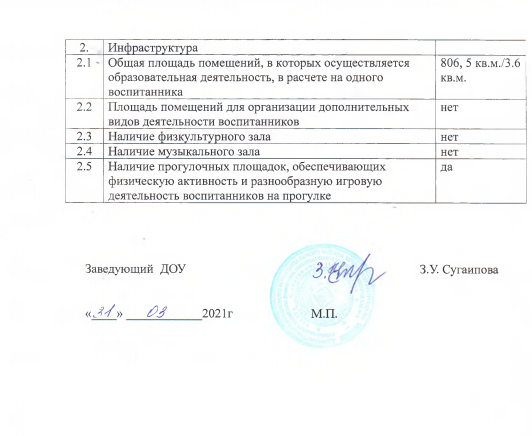 ПРИНЯТна заседании                                                    педагогического советапротокол № 4от 31.03.2021г.              УТВЕРЖДЕН              приказом МБДОУ               Детский сад № 9 «Улыбка»               с. Ведено                               от 13.04.2021 № 28-А Название (по уставу) Муниципальное бюджетное дошкольное       образовательное учреждение  Детский сад №9   «Улыбка» с. ВеденоСокращенное наименование учрежденияМБДОУ №9 «Улыбка» с. ВеденоТип и вид Тип: бюджетное дошкольное образовательное  учреждение
 Вид: детский сад  общеразвивающего  видаОрганизационно-правовая формаОбразовательное учреждение является юридическим лицом, имеет в оперативном управлении имущество, в постоянном (бессрочном) пользовании земельный участок, самостоятельный баланс, печать с полным наименованием, штамп.  УчредительМУ «УДУ Веденского муниципального района» Год основания2019 годЮридический адрес366330, Чеченская Республика, Веденский   район, с.Ведено, ул.Мира, д.6.Телефон +7928-738-29-08 e-mail  sad9vedeno@mail.ruАдрес сайта в Интернете sad9udu.edu-dov.ruРежим работыс 07.00 часов – до 19.00 часов, длительность – 12 часов, суббота-воскресенье выходной Должность руководителяЗаведующийФамилия, имя, отчество руководителяСугаипова Залина УмаровнаЛицензия на право ведения образовательной деятельностисерия 20 Л 02 № 0001565, регистрационный номер 3184 от 22.11.2019г.Приложение №1 к лицензии на осуществление образовательной деятельности от 22.11.2019г. № 3184 «Дополнительное образование детей и взрослых».Лицензия на право ведения медицинской деятельности серия ЛО- 95 №003476 от 15.11.2019г.Образовательная областьПарциальная программаРечевое развитие Масаева З.В. «Мой край родной».              Е.А. Мироненко «Играем в экономику» для детей старшего дошкольного возрастаПознавательное развитиеМасаева З.В. «Мой край родной».              Е.А. Мироненко «Играем в экономику» для детей старшего дошкольного возрастаСоциально-коммуникативное развитиеАвдеева Н.Н., Князева О.Л., Стеркина Р.Б. «Безопасность»Художественно-эстетическое развитиеИ. Каплунова, И. Новоскольцева Программа по музыкальному воспитанию «Ладушки»Физическое развитиеПензулаева Л.И. Физкультурные занятия в детском саду.№ п/пКоличество воспитанниковВысокий уровеньСредний уровеньНизкий уровеньУровень готовности детей к школе на начало учебного года409238УровеньГотовности детей к школе на конец, учебного годаВ связи со сложившейся ситуацией распространения коронавирусной инфекции (СОVID-19), мониторинг на конец 2019-2020 учебного года с воспитанниками не проведен В связи со сложившейся ситуацией распространения коронавирусной инфекции (СОVID-19), мониторинг на конец 2019-2020 учебного года с воспитанниками не проведен В связи со сложившейся ситуацией распространения коронавирусной инфекции (СОVID-19), мониторинг на конец 2019-2020 учебного года с воспитанниками не проведен В связи со сложившейся ситуацией распространения коронавирусной инфекции (СОVID-19), мониторинг на конец 2019-2020 учебного года с воспитанниками не проведен № п/пПоказателиЕдиница измерения1.Образовательная деятельность1.1Общая численность воспитанников, осваивающих образовательную программу дошкольного образования, в том числе:52 человек/100%1.1.1В режиме полного дня (8-12 часов)52 человек/100%1.1.2В режиме кратковременного пребывания (3-5 часов)нет1.1.3В семейной дошкольной группенет1.1.4В форме семейного образования с психолого-педагогическим сопровождением на базе дошкольной образовательной организациинет1.2Общая численность воспитанников в возрасте до 3 летнет1.3Общая численность воспитанников в возрасте от 3 до 8 лет человек1.4Численность/удельный вес численности воспитанников в общей численности воспитанников, получающих услуги присмотра и ухода:52  человек/100%1.4.1В режиме полного дня (8-12 часов)52        человек/100%1.4.2В режиме продленного дня (12-14 часов)0 человек/0 %1.4.3В режиме круглосуточного пребывания0 человек/ 0%1.5Численность/удельный вес численности воспитанников с ограниченными возможностями здоровья в общей численности воспитанников, получающих услуги:0 человек/0%1.5.1По коррекции недостатков в физическом и (или) психическом развитии0 человек/0%1.5.2По освоению образовательной программы дошкольного образования52         человек/100%1.5.3По присмотру и уходу0 человек/0%1.6Средний показатель пропущенных дней при посещении дошкольной образовательной организации по болезни на одного воспитанника2 дня1.7Общая численность педагогических работников, в том числе:5 человек/100%1.7.1Численность/удельный вес численности педагогических работников, имеющих высшее образование2                    человек/40%1.7.2Численность/удельный вес численности педагогических работников, имеющих высшее образование педагогической направленности (профиля)2               человек/40%1.7.3Численность/удельный вес численности педагогических работников, имеющих среднее профессиональное образование3                      человек/ 60%1.7.4Численность/удельный вес численности педагогических работников, имеющих среднее профессиональное образование педагогической направленности (профиля)3                      человек/ 60%1.8Численность/удельный вес численности педагогических работников, которым по результатам аттестации присвоена квалификационная категория, в общей численности педагогических работников, в том числе:0 человек/ 0%1.8.1Высшая0человек/ 0%1.8.2Первая0 человек/0%1.9Численность/удельный вес численности педагогических работников в общей численности педагогических работников, педагогический стаж работы которых составляет:человек/%1.9.1До 5 лет2 человек/40%1.9.2Свыше 30 лет5 человек 100/%1.10Численность/удельный вес численности педагогических работников в общей численности педагогических работников в возрасте до 30 лет0 человек/0%1.11Численность/удельный вес численности педагогических работников в общей численности педагогических работников в возрасте от 55 лет0 человек/ 0%1.12Численность/удельный вес численности педагогических и административно-хозяйственных работников, прошедших за последние 5 лет повышение квалификации/профессиональную переподготовку по профилю педагогической деятельности или иной осуществляемой в образовательной организации деятельности, в общей численности педагогических и административно-хозяйственных работников7 человек/22,%1.13Численность/удельный вес численности педагогических и административно-хозяйственных работников, прошедших повышение квалификации по применению в образовательном процессе федеральных государственных образовательных стандартов в общей численности педагогических и административно-хозяйственных работников0 человек/0 %1.14Соотношение «педагогический работник/воспитанник» в дошкольной образовательной организации1/111.15Наличие в образовательной организации следующих педагогических работников:1.15.1Музыкального руководителяда1.15.2Инструктора по физической культуренет1.15.3Учителя-логопеданет1.15.4Логопеданет1.15.5Учителя- дефектологанет1.15.6Педагога-психологанет